Trabajo de recuperación de inglés – Primer grado Tema: “Human body systems”Nombre del alumno(a): __________________________________________________No. Lista: ____Grupo: “____” Turno: ____ I. Label the human body systems.II. Label the internal organs.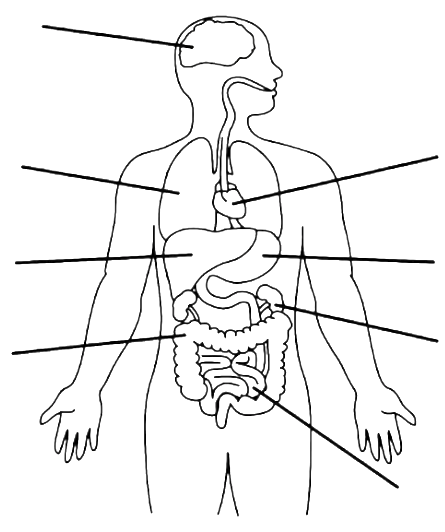 III. Circle the correct form of the verbIV. Unscramble the sentences.Digestive – Skeletal – Nervous – Respiratory – Excretory – Circulatory - Muscular____________________________________________________________________________________________________________________Large Intestine – Heart – Lung – Brain – Liver – Stomach – Kidney – Small Intestine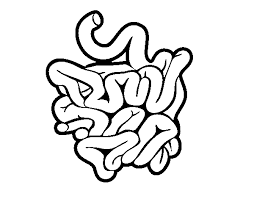 The small intestine     a b s o r b  /   a b s o r b s   the nutrients from the food.The heart     p u m p   /   p u m p s    blood through the body.The lungs   h e l p    /    h e l p s     the body to get rid of CO2 gas.     The stomach   p r o c e s s   /   p r o c e s s e s     the food.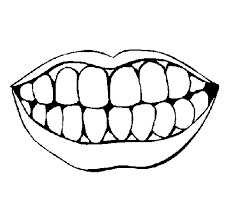 The teeth    c h e w    /   c h e w s    the food.Example:  filter / the waste / from the blood / The kidneys / productsThe kidneys filter the waste products from the blood.1. The brain / the body / controls__________________________________________________________2. heart / pumps / blood / The__________________________________________________________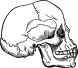 3. brain / skull / protects / The__________________________________________________________4. CO2 / breathe in oxygen / The lungs / and breathe out__________________________________________________________